ANEXO IIFormulário para relatório de Patrocínio 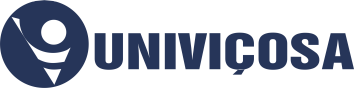 Formulário para relatório de Patrocínio Formulário para relatório de Patrocínio Formulário para relatório de Patrocínio Formulário para relatório de Patrocínio Formulário para relatório de Patrocínio Formulário para relatório de Patrocínio Formulário para relatório de Patrocínio Formulário para relatório de Patrocínio Formulário para relatório de Patrocínio Formulário para relatório de Patrocínio Formulário para relatório de Patrocínio Relatório FinanceiroRelatório FinanceiroRelatório FinanceiroRelatório FinanceiroRelatório FinanceiroRelatório FinanceiroRelatório FinanceiroRelatório FinanceiroRelatório FinanceiroRelatório FinanceiroRelatório FinanceiroRelatório FinanceiroNome do Projeto/Evento:Nome do Projeto/Evento:Nome do Projeto/Evento:Nome do Projeto/Evento:Nome do Projeto/Evento:Nome do Projeto/Evento:Nome do Projeto/Evento:Nome do Projeto/Evento:Nome do Projeto/Evento:Nome do Projeto/Evento:Nome do Projeto/Evento:Nome do Projeto/Evento:Data de realização:Data de realização:Data de realização:Data de realização:Data de realização:Data de realização:Data de realização:Data de realização:Data de realização:Data de realização:Data de realização:Data de realização:Município:Município:Município:Município:Município:Município:Município:Município:Município:Município:Município:Município:Público participante:Público participante:Público participante:Público participante:Público participante:Público participante:Público participante:Público participante:Público participante:Público participante:Público participante:Público participante:Custo total do Projeto/Evento:Custo total do Projeto/Evento:Custo total do Projeto/Evento:Custo total do Projeto/Evento:Custo total do Projeto/Evento:Custo total do Projeto/Evento:Custo total do Projeto/Evento:Custo total do Projeto/Evento:Custo total do Projeto/Evento:R$R$R$Valor aprovado de patrocínio/apoio pela Univiçosa:Valor aprovado de patrocínio/apoio pela Univiçosa:Valor aprovado de patrocínio/apoio pela Univiçosa:Valor aprovado de patrocínio/apoio pela Univiçosa:Valor aprovado de patrocínio/apoio pela Univiçosa:Valor aprovado de patrocínio/apoio pela Univiçosa:Valor aprovado de patrocínio/apoio pela Univiçosa:Valor aprovado de patrocínio/apoio pela Univiçosa:Valor aprovado de patrocínio/apoio pela Univiçosa:R$R$R$Ordem núméricaTipo de despesa (transporte/alimentação/estrutura/publicidadeTipo de despesa (transporte/alimentação/estrutura/publicidadeDescrição(detalhamento do tipo de despesas, por exemplo serviços de locação de palco)Descrição(detalhamento do tipo de despesas, por exemplo serviços de locação de palco)Número da nota fiscal relativa à despesaNúmero da nota fiscal relativa à despesaNúmero da nota fiscal relativa à despesaEmpresa fornecedoraEmpresa fornecedoraEmpresa fornecedoraValorR$EXEMPLOPublicidadePublicidadeConfecção de 200 cartazes A3Confecção de 200 cartazes A3NF00000NF00000NF00000Gráfica XGráfica XGráfica XR$100,002-R$3-R$4-R$5-R$6-R$7-R$8-R$9-R$10-R$Relatório de contrapartidas de comunicaçãoRelatório de contrapartidas de comunicaçãoRelatório de contrapartidas de comunicaçãoRelatório de contrapartidas de comunicaçãoRelatório de contrapartidas de comunicaçãoRelatório de contrapartidas de comunicaçãoRelatório de contrapartidas de comunicaçãoRelatório de contrapartidas de comunicaçãoRelatório de contrapartidas de comunicaçãoRelatório de contrapartidas de comunicaçãoRelatório de contrapartidas de comunicaçãoRelatório de contrapartidas de comunicaçãoRádio e TV – Caso não utilizado preencher os campos com “NÃO SE APLICA”Rádio e TV – Caso não utilizado preencher os campos com “NÃO SE APLICA”Rádio e TV – Caso não utilizado preencher os campos com “NÃO SE APLICA”Rádio e TV – Caso não utilizado preencher os campos com “NÃO SE APLICA”Rádio e TV – Caso não utilizado preencher os campos com “NÃO SE APLICA”Rádio e TV – Caso não utilizado preencher os campos com “NÃO SE APLICA”Rádio e TV – Caso não utilizado preencher os campos com “NÃO SE APLICA”Rádio e TV – Caso não utilizado preencher os campos com “NÃO SE APLICA”Rádio e TV – Caso não utilizado preencher os campos com “NÃO SE APLICA”Rádio e TV – Caso não utilizado preencher os campos com “NÃO SE APLICA”Rádio e TV – Caso não utilizado preencher os campos com “NÃO SE APLICA”Rádio e TV – Caso não utilizado preencher os campos com “NÃO SE APLICA”Ordem númericaOrdem númericaEmissora de rádio ou TVEmissora de rádio ou TVQuantidade de inserçãoQuantidade de inserçãoQuantidade de inserçãoPeríodo de VeiculaçãoPeríodo de VeiculaçãoPeríodo de VeiculaçãoComo comprovarComo comprovar1 - EXEMPLO1 - EXEMPLORÁDIO XRÁDIO X5 SPOTS POR DIA5 SPOTS POR DIA5 SPOTS POR DIADe 01 a 05 de abrilDe 01 a 05 de abrilDe 01 a 05 de abrilAnexo áudio do spot gravado + mapa de irradiação concedido pela rádio xAnexo áudio do spot gravado + mapa de irradiação concedido pela rádio x1-1-TVTVEnvio do VT gravado e mapa de veiculação em papel timbrado pela emissoraEnvio do VT gravado e mapa de veiculação em papel timbrado pela emissora2-2-RádioRádioEnvio do spot gravado e do mapa de irradiação em papel timbrado da emissoraEnvio do spot gravado e do mapa de irradiação em papel timbrado da emissoraJornal – Caso não utilizado preencher os campos com “NÃO SE APLICA”Jornal – Caso não utilizado preencher os campos com “NÃO SE APLICA”Jornal – Caso não utilizado preencher os campos com “NÃO SE APLICA”Jornal – Caso não utilizado preencher os campos com “NÃO SE APLICA”Jornal – Caso não utilizado preencher os campos com “NÃO SE APLICA”Jornal – Caso não utilizado preencher os campos com “NÃO SE APLICA”Jornal – Caso não utilizado preencher os campos com “NÃO SE APLICA”Jornal – Caso não utilizado preencher os campos com “NÃO SE APLICA”Jornal – Caso não utilizado preencher os campos com “NÃO SE APLICA”Jornal – Caso não utilizado preencher os campos com “NÃO SE APLICA”Jornal – Caso não utilizado preencher os campos com “NÃO SE APLICA”Jornal – Caso não utilizado preencher os campos com “NÃO SE APLICA”Ordem numéricaOrdem numéricaNome do Jornal/RevistaNome do Jornal/RevistaFormato do anúncio e número de inserçõesFormato do anúncio e número de inserçõesFormato do anúncio e número de inserçõesPeríodo de veiculaçãoPeríodo de veiculaçãoPeríodo de veiculaçãoComo comprovarComo comprovarexemploexemploJornal Folha XJornal Folha X1 inserção1 inserção1 inserçãoDe 01 a 05 de abrilDe 01 a 05 de abrilDe 01 a 05 de abrilFoto, em anexo da publicidade veiculada no jornal XFoto, em anexo da publicidade veiculada no jornal X3-3-Envio de cópias das páginas inteiras com as publicações. Devem estar evidenciados o nome do veículo, bem como a logo do patrocinador.Envio de cópias das páginas inteiras com as publicações. Devem estar evidenciados o nome do veículo, bem como a logo do patrocinador.4-4-5-5-......Mídias digitais – Caso não utilizado preencher os campos com “NÃO SE APLICA”Mídias digitais – Caso não utilizado preencher os campos com “NÃO SE APLICA”Mídias digitais – Caso não utilizado preencher os campos com “NÃO SE APLICA”Mídias digitais – Caso não utilizado preencher os campos com “NÃO SE APLICA”Mídias digitais – Caso não utilizado preencher os campos com “NÃO SE APLICA”Mídias digitais – Caso não utilizado preencher os campos com “NÃO SE APLICA”Mídias digitais – Caso não utilizado preencher os campos com “NÃO SE APLICA”Mídias digitais – Caso não utilizado preencher os campos com “NÃO SE APLICA”Mídias digitais – Caso não utilizado preencher os campos com “NÃO SE APLICA”Mídias digitais – Caso não utilizado preencher os campos com “NÃO SE APLICA”Mídias digitais – Caso não utilizado preencher os campos com “NÃO SE APLICA”Mídias digitais – Caso não utilizado preencher os campos com “NÃO SE APLICA”Ordem numéricaOrdem numéricaNome e link do veículoNome e link do veículoQuantidade de inserçãoQuantidade de inserçãoQuantidade de inserçãoPeríodo de veiculaçãoPeríodo de veiculaçãoPeríodo de veiculaçãoComo comprovarComo comprovarexemploexemploFacebook- https://www.facebook.com/univicosa/Facebook- https://www.facebook.com/univicosa/5 postagens5 postagens5 postagensDe 01 a 05 de abrilDe 01 a 05 de abrilDe 01 a 05 de abrilAnexo os prints das 5 publicações de divulgação do evento onde apareceu a logo da UniviçosaAnexo os prints das 5 publicações de divulgação do evento onde apareceu a logo da Univiçosa6-6-Envio do print screen da tela com a publicidade evidenciando a logo da UniviçosaEnvio do print screen da tela com a publicidade evidenciando a logo da Univiçosa7-7-......Outdoor e outras mídias alternativas– Caso não utilizado preencher os campos com “NÃO SE APLICA”Outdoor e outras mídias alternativas– Caso não utilizado preencher os campos com “NÃO SE APLICA”Outdoor e outras mídias alternativas– Caso não utilizado preencher os campos com “NÃO SE APLICA”Outdoor e outras mídias alternativas– Caso não utilizado preencher os campos com “NÃO SE APLICA”Outdoor e outras mídias alternativas– Caso não utilizado preencher os campos com “NÃO SE APLICA”Outdoor e outras mídias alternativas– Caso não utilizado preencher os campos com “NÃO SE APLICA”Outdoor e outras mídias alternativas– Caso não utilizado preencher os campos com “NÃO SE APLICA”Outdoor e outras mídias alternativas– Caso não utilizado preencher os campos com “NÃO SE APLICA”Outdoor e outras mídias alternativas– Caso não utilizado preencher os campos com “NÃO SE APLICA”Outdoor e outras mídias alternativas– Caso não utilizado preencher os campos com “NÃO SE APLICA”Outdoor e outras mídias alternativas– Caso não utilizado preencher os campos com “NÃO SE APLICA”Outdoor e outras mídias alternativas– Caso não utilizado preencher os campos com “NÃO SE APLICA”Ordem numéricaOrdem numéricaOutdoor/busdoor/front-light/mídias alternativas (especificar)Outdoor/busdoor/front-light/mídias alternativas (especificar)Quantidade impressaQuantidade impressaQuantidade impressaObservaçõesObservaçõesObservaçõesComo comprovarComo comprovarexemploexemploOutdoorOutdoor111De 01 a 05 de abrilDe 01 a 05 de abrilDe 01 a 05 de abrilAnexo do outdoor afixadoAnexo do outdoor afixado8-8-Envio de fotos de outdoor instaladosEnvio de fotos de outdoor instalados9-9-......Peças gráficas – Caso não utilizado preencher os campos com “NÃO SE APLICA”Peças gráficas – Caso não utilizado preencher os campos com “NÃO SE APLICA”Peças gráficas – Caso não utilizado preencher os campos com “NÃO SE APLICA”Peças gráficas – Caso não utilizado preencher os campos com “NÃO SE APLICA”Peças gráficas – Caso não utilizado preencher os campos com “NÃO SE APLICA”Peças gráficas – Caso não utilizado preencher os campos com “NÃO SE APLICA”Peças gráficas – Caso não utilizado preencher os campos com “NÃO SE APLICA”Peças gráficas – Caso não utilizado preencher os campos com “NÃO SE APLICA”Peças gráficas – Caso não utilizado preencher os campos com “NÃO SE APLICA”Peças gráficas – Caso não utilizado preencher os campos com “NÃO SE APLICA”Peças gráficas – Caso não utilizado preencher os campos com “NÃO SE APLICA”Peças gráficas – Caso não utilizado preencher os campos com “NÃO SE APLICA”Ordem numéricaOrdem numéricaPeças gráficas/folheteriasPeças gráficas/folheteriasQuantidade impressaQuantidade impressaQuantidade impressaobservaçõesobservaçõesobservaçõesComo comprovarComo comprovarexemploexemploCartazCartaz100 cartazes 100 cartazes 100 cartazes De 01 a 05 de abrilDe 01 a 05 de abrilDe 01 a 05 de abrilAnexo fotos dos cartazes impressos ou afixados nos pontos de divulgaçãoAnexo fotos dos cartazes impressos ou afixados nos pontos de divulgação10-10-FolderFolderEnvio de 1 exemplar e nota fiscal comprovando a quantidadeEnvio de 1 exemplar e nota fiscal comprovando a quantidade11-11-CartazCartaz12-12-BannersBanners13-13-PastasPastas14-14-SacolasSacolasMetas X ResultadosMetas X ResultadosMetas X ResultadosMetas X ResultadosMetas X ResultadosMetas X ResultadosMetas X ResultadosMetas X ResultadosMetas X ResultadosMetas X ResultadosMetas X ResultadosMetas X ResultadosDescrição da meta(Capacitar 50 profissionais de enfermagem)Descrição da meta(Capacitar 50 profissionais de enfermagem)Descrição da meta(Capacitar 50 profissionais de enfermagem)Descrição da meta(Capacitar 50 profissionais de enfermagem)Descrição da meta(Capacitar 50 profissionais de enfermagem)Descrição da meta(Capacitar 50 profissionais de enfermagem)Resultado:(Quantitativo 100% dos profissionais qualificados)Resultado:(Quantitativo 100% dos profissionais qualificados)Resultado:(Quantitativo 100% dos profissionais qualificados)Resultado:(Quantitativo 100% dos profissionais qualificados)Resultado:(Quantitativo 100% dos profissionais qualificados)Resultado:(Quantitativo 100% dos profissionais qualificados)Observações:Observações:Observações:Observações:Observações:Observações:Observações:Observações:Observações:Observações:Observações:Observações: